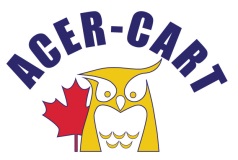 Association canadienne des enseignantes et des enseignants retraitésCanadian Association of Retired TeachersPRESIDENT’S REPORTJanuary 14 , 2022 LettersChristmas messageSeniors’ Minister KheraCommittee meeting participation:Communications committee – Oct. 18. ’21: Jan. 7, ‘22Pension and Retirement Income Committee – Dec. 3, ‘21Health Services and Insurance Committee – Dec. 8, ‘21Political Advocacy Committee – Nov. 2, ‘21Activities:Communications with RTAM re using New Mode during February 2022.  Gerry will coordinate with Paul Harland.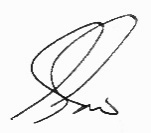 Gerry Tiede,  1President